АДМИНИСТРАЦИЯЗАКРЫТОГО АДМИНИСТРАТИВНО-ТЕРРИТОРИАЛЬНОГО ОБРАЗОВАНИЯ СОЛНЕЧНЫЙПОСТАНОВЛЕНИЕО признании многоквартирного дома аварийными подлежащим сносу      В соответствии с Жилищным кодексом Российской Федерации, постановлением Правительства Российской Федерации от 28 января 2006 года №47 «Об утверждении положения о признании помещения жилым помещением, жилого помещения непригодным для проживания и многоквартирного дома аварийным и подлежащим сносу или реконструкции»,  на основании  заключения межведомственной комиссии по оценке жилых помещений (домов) пригодными (непригодными) для проживания граждан ЗАТО Солнечный о признании многоквартирного дома № 3, по ул. Новая, п.. Солнечный, Тверской области, аварийным и подлежащим сносу, от 16.04.2015 года № 1, Администрация ЗАТО СолнечныйПОСТАНОВЛЯЕТ:Признать многоквартирный дом, расположенный по адресу: Тверская область, п. Солнечный, ул. Новая, дом № 3,  аварийным и подлежащим сносу.В срок до 01.07.2015 г. произвести выселение нанимателей жилых помещений, а также собственников  жилых помещений  дома, признанного аварийным и подлежащим сносу, в соответствии с жилищным законодательством.Отделу земельных, имущественных отношений и градостроительства администрации ЗАТО Солнечный (Острецова И.Б.) :- организовать работу по расторжению договоров социального найма с нанимателями жилых помещений в аварийном многоквартирном доме №3, ул. Новая, п. Солнечный, Тверской области и предоставлению указанным гражданам других благоустроенных жилых помещений по договорам социального найма, в соответствии со ст.ст. 86, 89 Жилищного кодекса РФ;- организовать работу по определению выкупной цены жилых помещений, изымаемых у собственников квартир в жилом доме, признанном аварийным и подлежащим сносу, в соответствии с Федеральным законом от 29 июля 1998 года № 135-ФЗ «Об оценочной деятельности в Российской Федерации»;- организовать работу по заключению соглашений с собственниками жилых помещений дома, признанного аварийным и подлежащим сносу, о предоставлении других жилых помещений, взамен изымаемых жилых помещений, с зачетом их стоимости в выкупную цену.Настоящее постановление вступает в силу с момента  подписания и подлежит официальному опубликованию в газете «Городомля на Селигере».Контроль за исполнением настоящего Постановления возложить на Петрова В.А., первого заместителя главы администрации ЗАТО Солнечный.Глава администрации ЗАТО Солнечный                               	                         А.Д. Гудима          27.04.2015№ 91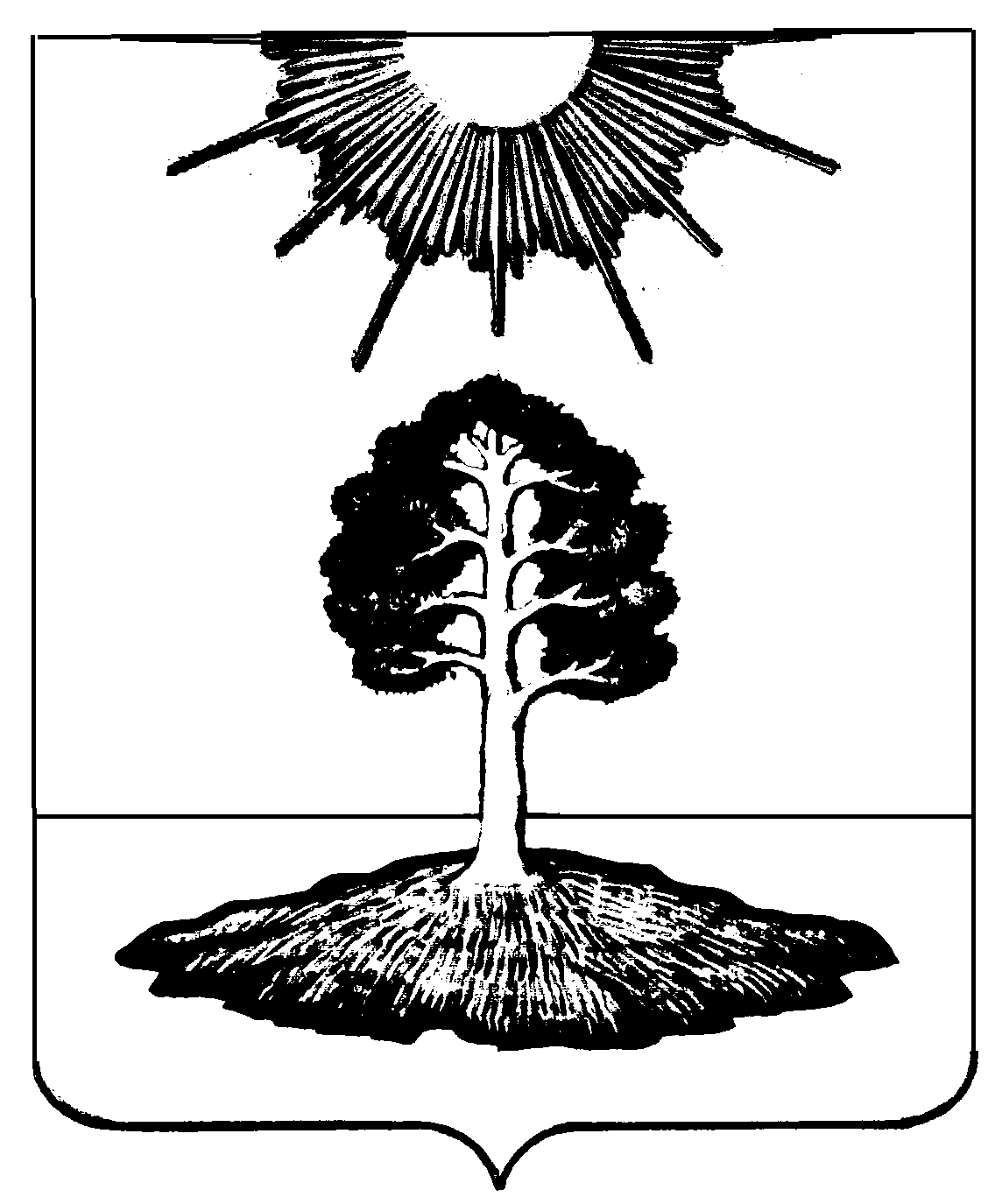 